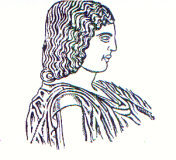 ΓΕΩΠΟΝΙΚΟ  ΠΑΝΕΠΙΣΤΗΜΙΟ  ΑΘΗΝΩΝΤΜΗΜΑ ΕΠΙΣΤΗΜΗΣ ΦΥΤΙΚΗΣ ΠΑΡΑΓΩΓΗΣΕΡΓΑΣΤΗΡΙΟ ΑΝΘΟΚΟΜΙΑΣ ΚΑΙ ΑΡΧΙΤΕΚΤΟΝΙΚΗΣ ΤΟΠΙΟΥΔΙΕΥΘΥΝΤΡΙΑ:   ΚΑΘΗΓΗΤΡΙΑ ΜΑΡΙΑ ΠΑΠΑΦΩΤΙΟΥΙερά οδός 75, Αθήνα 118 55 - Τηλ. 210 5294552 - Fax 210 5294553 -  Email: mpapaf@aua.gr  Αθήνα    31/3/2017                                                                                Α Ν Α Κ Ο Ι Ν Ω Σ Η	Ανακοινώνεται στους φοιτητές του 8ου Εξαμήνου του Τμήματος ΕΦΠ, ότι η 2η Πρόοδος του Εργαστηρίου του Μαθήματος «Καλλωπιστικά Φυτά» και το Εργαστήριο, θα πραγματοποιηθούν την Τετάρτη 5/4/2017 ως εξής:14.30-15.30: Συγκέντρωση στο χώρο μπροστά από το Οικείο Εργαστήριο για τα Τμήματα:Τα παραπάνω Τμήματα συνεχίζουν μετά το Εργαστήριο Αναγνώρισης Καλλωπιστικών Φυτών με τη διεξαγωγή της προόδου, στις 15.30, στο  Αμφιθέατρο Σίδερι.14.30-15.30: εξέταση Προόδου στο Αμφιθέατρο Σίδερι για τα Τμήματα:Τα παραπάνω Τμήματα συνεχίζουν μετά τη διεξαγωγή της προόδου, με το Εργαστήριο Αναγνώρισης Καλλωπιστικών Φυτών.Η πρόοδος αφορά σε όλα τα επιδειχθέντα φυτά των μέχρι τώρα Εργαστηρίων και περιλαμβάνει την αναγνώριση 10 δειγμάτων (Γένος, είδος, οικογένεια, κοινή ονομασία).Στην πρόοδο συμμετέχουν μόνο κανονικοί φοιτητές. 1οΑ - ΓΚΟΥΡΟΜΑΝΟΣΜ. ΠΑΠΑΦΩΤΙΟΥ3οΚΟΚΚΙΝΟΥ-ΛΥΡΑΚΗΣΑ. ΑΚΟΥΜΙΑΝΑΚΗ5οΠΕΤΡΟΥΤΣΟΣ-ΤΣΑΚΙΡΗΣΚ. ΜΠΕΡΤΣΟΥΚΛΗΣ2οΔ-ΚΙΣΣΑΝΔΡΑΚΗΠ. ΝΕΚΤΑΡΙΟΣ 4οΜ-ΠΕΤΡΕΛΛΗΑ. ΠΑΡΑΣΚΕΥΟΠΟΥΛΟΥ 6οΤΣΑΡΝΑ-Τέλος ΚαταλόγουΝ. ΝΤΟΥΛΑΣ